Инвестиционная площадка № 67-10-15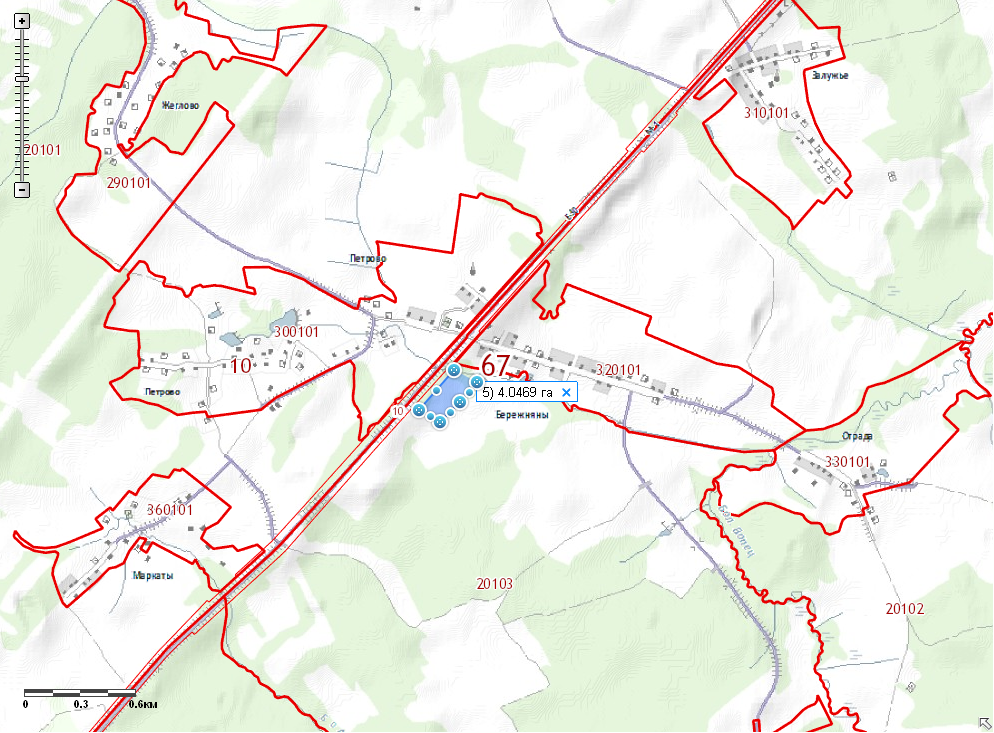 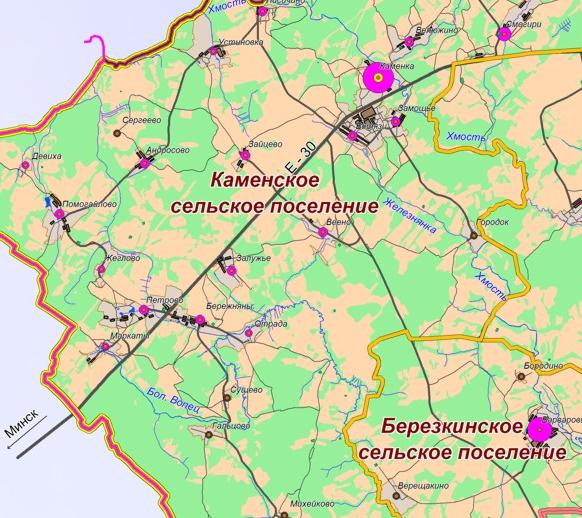 1. Месторасположение:- Смоленская область, Кардымовский район,   д.Бережняны,1000 м по левой стороне автотрассы Москва-Минск;- расстояние до г. Москвы:320 км;- расстояние до г. Смоленска: 30 км;- расстояние до п. Кардымово-25 км.2. Характеристика участка:- площадь – 4 га;- категория земель – земли сельскохозяйственного назначения;- форма собственности – собственность не разграничена.3. Подъездные пути:- в 1 км от автодороги «Москва - Минск» - в 25 км от ж/д станции.4. Инженерные коммуникации:-  газоснабжение – расстояние до точки подключения к газопроводу высокого давления – 8,5-9,0 км;-  электроснабжение –ориентировочное расстояние 2,5 км.-  водоснабжение – наличие скважины.5. Условия предоставления: - выкуп,  аренда.